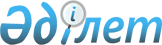 О внесении изменений в распоряжение Премьер-Министра Республики Казахстан от 30 марта 2009 года № 47-рРаспоряжение Премьер-Министра Республики Казахстан от 17 ноября 2009 года № 163-р

      Внести в распоряжение Премьер-Министра Республики Казахстан от 30 марта 2009 года № 47-р "О некоторых вопросах совершенствования разрешительной системы" следующие изменения:



      подпункт 1) пункта 1, пункты 2 и 4 исключить;



      приложение 2 к указанному распоряжению изложить в новой редакции согласно приложению к настоящему распоряжению.      Премьер-Министр                            К. Масимов

Приложение          

к распоряжению Премьер-Министра

Республики Казахстан     

от 17 ноября 2009 года № 163-р

Приложение 2         

к распоряжению Премьер-Министра

Республики Казахстан     

от 30 марта 2009 года № 47-р 

Состав

Экспертной группы по пересмотру и

оптимизации разрешительных документовСулейменов                 - вице-министр экономики и бюджетного

Тимур Муратович              планирования Республики Казахстан,

                             руководительАкбердин                   - директор Департамента развития

Рустам Александрович         предпринимательства Министерства

                             экономики и бюджетного планирования

                             Республики Казахстан, заместитель

                             руководителяБаймаганбетова             - эксперт Департамента развития

Айганым Жасулановна          предпринимательства Министерства

                             экономики и бюджетного планирования

                             Республики Казахстан, секретарьБекешев                    - заместитель директора Департамента

Бауржан Бейсенбаевич         развития предпринимательства

                             Министерства экономики и бюджетного

                             планирования Республики КазахстанЖаппарбеков                - начальник управления Департамента

Рустем Даулетбекович         развития предпринимательства

                             Министерства экономики и бюджетного

                             планирования Республики КазахстанМырзахметов                - начальник управления Департамента

Мухтар Жумабекович           развития предпринимательства

                             Министерства экономики и бюджетного

                             планирования Республики КазахстанАбдираман                  - заместитель директора проекта USAID

Зауре Абдыкулкызы            по улучшению бизнес-среды (по

                             согласованию)Абдыкаримова               - советник председателя правления

Жанар Муратовна              акционерного общества "БТА Банк"

                             (по согласованию)Баймаганова                - эксперт Евразийской промышленной

Алия Кадыровна               ассоциации (по согласованию)Батыров Арман              - директор товарищества с ограниченной

                             ответственностью "ТБТехнологиялары"

                             (по согласованию)Баилов                     - директор товарищества с ограниченной

Едил Ануарбекович            ответственностью "Научно-

                             исследовательский институт экономики и

                             информатизации транспорта,

                             телекоммуникации" (по согласованию)Гуцан                      - международный эксперт USAID по

Игорь Валентинович           реформам в области государственного

                             регулирования (по согласованию)Едильбаева                 - исполнительный директор объединения

Гульсара Ибрагимовна         юридических лиц "Казахстанская

                             ассоциация природопользователей для

                             устойчивого развития" (по согласованию)Ертлесова                  - председатель Управляющего совета

Жаннат Джургалиевна          Ассоциации налогоплательщиков Казахстана

                             (по согласованию)Заитова                    - консультант проекта USAID по

Альфиям Мухтаржановна        улучшению бизнес-среды (по согласованию)Иса                        - заместитель директора Юридического

Абжаппар Укибайулы           департамента - председатель технического

                             комитета объединения юридических лиц

                             "Национальная экономическая палата

                             Казахстана Союз "Атамекен" (по

                             согласованию)Исин                       - президент объединения юридических

Нурлан Курмангалиевич        лиц "Казахстанская ассоциация

                             IТ-компаний" (по согласованию)Калиев                     - президент Ассоциации добросовестных

Амиржан Кашкарбаевич         производителей и продавцов алкогольной

                             продукции Казахстана "КазАлко" (по

                             согласованию)Калинин                    - вице-президент Ассоциации охранных

Анатолий Иванович            организаций Республики Казахстан

                             (по согласованию)Канапьянова                - директор Комитета Европейской бизнес

Арман Сапаровна              ассоциации в Казахстане (по

                             согласованию)Капасова                   - ответственный секретарь объединения

Жансулу Нурманалиевна        юридических лиц "Евразийский союз

                             участников внешнеэкономической

                             деятельности" (по согласованию)Куанганова                 - заместитель исполнительного директора

Гульнара Шаймуратовна        Форума предпринимателей Казахстана

                             (по согласованию)Курбанбаева                - исполнительный директор Ассоциации

Гульнара Туретаевна          предпринимателей Карагандинской области

                             (по согласованию)Малишевский                - директор Научно-консультационного центра

Евгений Витальевич           Национальной телекоммуникационной

                             ассоциации Казахстана (по согласованию)Омаров                     - исполнительный директор Ассоциации

Рустем Серикович             "АгроСоюз Казахстана" (по согласованию)Пердебаева                 - старший эксперт акционерного общества

Раушан Сарбековна            "Институт экономических исследований",

                             к.э.н. (по согласованию)Продедович Виктор          - консультант проекта USAID по улучшению

                             бизнес-среды (по согласованию)Радостовец                 - исполнительный директор Ассоциации

Николай Владимирович         горнодобывающих и горно-металлургических

                             предприятий (по согласованию)Савченко                   - председатель правления объединения

Светлана Юрьевна             юридических лиц "Ассоциация "Лига

                             потребителей Казахстана" (по

                             согласованию)Тюгина                     - исполняющий обязанности директора

Ирина Вальеревна             Ассоциации по защите прав

                             предпринимателей г. Астана (по

                             согласованию)Уразалинов                 - председатель объединения юридических

Шаймерден Абильмажинович     лиц "Казахстанская Электроэнергетическая

                             Ассоциация" (по согласованию)Янсон                      - директора представительства Союза

Иван Генрихович              международных автомобильных перевозчиков

                             Республики Казахстан в городе Астана (по

                             согласованию).
					© 2012. РГП на ПХВ «Институт законодательства и правовой информации Республики Казахстан» Министерства юстиции Республики Казахстан
				